Agrarmarktstrukturgesetz (AgrarMSG) / Agrarmarktstrukturverordnung (AgrarMSV) Zielsetzung der ErzeugerorganisationenJede Erzeugerorganisation muss mindesten eines der folgenden Ziele ganz oder teilweise verfolgen: (§ 8 AgrarMSV)Sicherstellung einer planvollen und insbesondere in quantitativer und qualitativer Hinsicht nachfragegerechter Erzeugung,Bündelung des Angebots und Vermarktung der Erzeugung ihrer Mitglieder, Verringerung der Produktionskosten und Stabilisierung der Erzeugerpreise.RechtspersönlichkeitEine Erzeugerorganisation muss eine juristische Person des Privatrechts oder des öffentlichen Rechts oder eine Personenvereinigung des Privatrechts sein. (§3 AgrarMSV)MitgliedschaftMitglied in einer Erzeugerorganisation können nur Erzeuger von Agrar-Ur-Erzeugnissen sein.  Ergänzend können auch Agrar-Verarbeitungserzeugnisse, die vom Erzeuger oder Erzeugerorganisation aus Agrar-Ur-Erzeugnissen hergestellt werden, Berücksichtigung finden. Die Voraussetzung ist, dass beide Erzeugnisgruppen unter den von der Erzeugerorganisation abgedeckten Erzeugnisbereich fallen. (§9 AgrarMSV, Abs.1)„Inaktiv“ gewordene Mitglieder können die Mitgliedschaft behalten, wenn die Satzung vorsieht, dass die aktiven Mitglieder erforderliche Mehrheit der Stimmrechte in den Organen der Erzeugerorganisation besitzen. (§9 AgrarMSV, Abs.3)MindestmitgliederzahlMindestens 5 Mitglieder. (§ 10 AgrarMSV, Abs.1)Mindestanbaufläche bzw. MindesterzeugungsmengeGrundsätzlich liegen keine Vorgaben bzgl. der Mindestmengen vor. Die Ausnahme ist der Erzeugnisbereich Wein. Hier liegt die Mindestanbaufläche in Hessen bei 30 Hektar Rebfläche. AndienungspflichtDie Mitglieder sind verpflichtet mind. 90% ihrer zur Veräußerung bestimmten Erzeugnisse, für die die Erzeugerorganisation anerkannt ist, durch diese zum Verkauf anbieten zu lassen (Andienungspflicht). (§ 10 AgrarMSV, Abs.2)Die einzelnen Mitglieder können durch Beschluss der Erzeugerorganisation von der Andienungspflicht ganz oder teilweise befreit werden. Insoweit soll der Verkauf nach gemeinsamen Verkaufsregeln erfolgen. (§ 10 AgrarMSV, Abs.3)AnerkennungsprodukteDie Bereiche von Agrarerzeugnissen, für die jeweils Erzeugerorganisationen anerkannt werden können, sind unter § 1 der AgrarMSV geregelt. Für jeden Erzeugnisbereich, in dem eine Erzeugerorganisation tätig ist, bedarf es einer gesonderten Anerkennung.  (§ 2 AgrarMSV)Eine detaillierte Aufstellung der Erzeugnisbereiche mit den dazugehörigen Erzeugnissen ist in einem separaten Verzeichnis der Erzeugnisbereiche dargestellt.Wettbewerb- und KartellbestimmungenEine Erzeugerorganisation darf zu keinem Zeitpunkt in dem von der Anerkennung umfassten Bereich den Wettbewerb ausschließen.  (§ 4 AgrarMSG)Die Tätigkeiten einer Erzeugerorganisation, die von der Anerkennung umfasst  sind, werden vom Kartellverbot des § 1 des Gesetzes gegen Wettbewerbsbeschränkungen (GWB) ausgenommen.  Im Übrigen bleiben die Vorschriften des GWB unberührt. (§ 5 AgrarMSG)SatzungEine Erzeugerorganisation muss über eine schriftliche Satzung verfügen, die u.a. Regelungen enthalten muss (§ 3 AgrarMSV):zur Beschlussfassung nach demokratischen Grundsätzen,zur Mitgliedschaftsbeiträgen,zur sachgerechten Ausübung der Aufgaben,zur Aufnahme neuer Mitglieder und der Beendigung der Mitgliedschaft,zu Sanktionen bei Verstößen gegen die Mitgliedschaftspflichten,zur Einrichtung von Zweigstellen.Hauptsitz und ZuständigkeitenEine Erzeugerorganisation muss ihren Hauptsitz in einem Land haben, in dem sie über Mitglieder verfügt undeine im Vergleich mit Ihrer Gesamttätigkeit nicht nur unbedeutende Tätigkeit entfaltet. (§ 3 AgrarMSV)Für die Durchführung des AgrarMSG und der AgrarMSV sind die Länder zuständig. Die örtliche Zuständigkeit bestimmt sich nach dem Hauptsitz der Agrarorganisation.Zuständige Stelle in Hessen: 	Regierungspräsidium Gießen					Dezernat 51.1 - Landwirtschaft, Marktstruktur					Schanzenfeldstrasse 8, 35578 Wetzlar					Tel.: 0641 / 303 - 5120AntragstellungDer Antrag auf Anerkennung ist direkt beim RP Gießen, Dezernat 51.1 einzureichen. Antragsunterlagen - 	formloser Antrag, geltende Satzung,  Mitgliederverzeichnis mit Nachweis, dass es sich um „aktive“ Erzeuger handelt, Nachweis der Rechtsform, Gründungsprotokoll.AgrarorganisationenregisterDie anerkannten Erzeugerorganisationen und deren Vereinigungen werden im Agrarorganisationenregister der Bundesanstalt für Landwirtschaft und Ernährung (BLE) jeweils mit Name und Anschrift, dem Datum der Anerkennung und unter der Angabe des Erzeugerbereiches veröffentlicht. (§ 7 AgrarMSV)INFOBLATT zur Anerkennung von Erzeugerorganisationen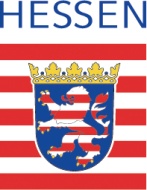 